AKULTURASI BUDAYA MAHASISWA BANGKA DALAM PENGGUNAAN BAHASA SUNDAStudi Etnografi Komunikasi Mengenai Akulturasi Budaya Mahasiswa Bangka Di Fisip UnpasOleh	:Desi Yulidiyasari122050063SKRIPSIUntuk Memperoleh Gelar Sarjana Pada Program Studi Ilmu KomunikasiFakultas Ilmu Sosial dan Ilmu Politik Universitas Pasundan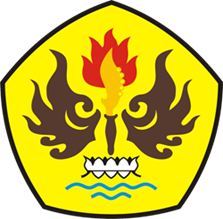 FAKULTAS ILMU SOSIAL DAN ILMU POLITIKUNIVERSITAS PASUNDANBANDUNG2016